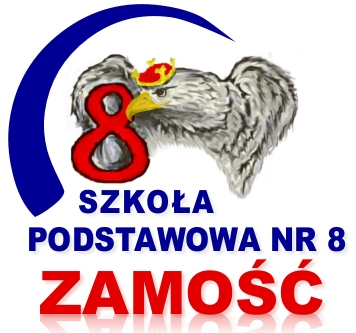 Regulamin XII Edycji międzyszkolnego konkursuz języka angielskiegodla klas 5-8 szkół podstawowychYoung  Champions  of  English
 Informacje o organizatorze:Organizatorem konkursu jest Szkoła Podstawowa nr 8 w Zamościu ul. B. Prusa 10Osoba odpowiedzialna: p. Justyna Babiarz-FurmanekTerminy: etap szkolny (Część pisemna) 13 grudnia 2018 r. (czwartek) etap międzyszkolny: (Część pisemna i ustna) 21 marca 2019r. (czwartek) godz. 12.00 
Cele:Popularyzacja języka angielskiego wśród uczniów szkół podstawowych;Rozwijanie zainteresowania uczniów w kierunku języka angielskiego;Wspieranie uczniów w indywidualnym rozwoju;Kształtowanie wiedzy o krajach anglojęzycznych;Umożliwienie uczniom wykazania się wiedzą szkolną i pozaszkolną;Warunki uczestnictwa i sposoby przeprowadzenia konkursu:Warunkiem uczestnictwa jest nadesłanie do .08 grudnia 2017 r. poprawnie wypełnionego zgłoszenia o przystąpieniu do konkursu (załącznik: karta zgłoszenia):na adres mailowy: Jbabiarzfurmanek@interia.pl, lub youngchampionsofenglish@interia.pl,faksem: 84 6383246pocztą: Szkoła Podstawowa Nr 8 , ul. B. Prusa 10, 22-400 Zamość z dopiskiem: Young Champions of EnglishAdresatami konkursu są uczniowie klas 5-8 szkół podstawowych, którzy wykazują się bardzo dobrą znajomością języka angielskiego oraz zainteresowaniem kulturą krajów anglojęzycznych;Wszyscy chętni uczniowie w danej szkole z klas 5-8 mogą wziąć udział w I etapie szkolnym;Uczniowie mogą przystąpić do testu konkursowego na DWÓCH POZIOMACH            -  klasy 5 i 6 SP – poziom I- klasy 7 i 8 SP – poziom II Nauczyciele, którzy zgłoszą szkołę mogą otrzymać materiały z zakresu wiedzy o krajach anglojęzycznych oraz zestawy konkursowe z lat ubiegłych;I etap konkursu (szkolny)termin: 13 grudnia 2018r.– test wyboru,  sprawdzający wiedzę leksykalno-gramatyczną z elementami wiedzy o krajach anglojęzycznych. Przewidziany czas na napisanie testu to 45 minutPo sprawdzeniu prac komisja konkursowa w danej szkole wyłania po 2 finalistów z danego poziomu (w sumie 4 finalistów) w danej szkole z najwyższą ilością punktów. (W kwestiach spornych decyzję podejmuje organizator. np. w przypadku otrzymania takiej samej ilości punktów wśród 4 lub 5 uczniów w danej szkole.)Testy konkursowe I etapu dla poziomu I i II zostaną  udostępnione w dniu konkursu tj. 13 grudnia 2018r  od godziny 8.00 na stronie: http://sp8zamosc.republika.pl/yce.pdf. Na podanej stronie umieszczony jest test z roku ubiegłego i będzie on dostępny do dnia konkursu do godz. 8.00Po przeprowadzeniu I etapu konkursu należy przesłać do 19 grudnia 2018r.(środa)  na adres szkoły Poprawnie wypełniony protokół (zakładka protokół z I etapu) oddzielnie dla każdego poziomuPrace uczniów zakwalifikowanych do II etapu (liczy się data stempla pocztowego);Zgoda na przetwarzanie danych osobowych (załącznik: zgoda rodziców). Jeśli rodzice nie wyrażą zgody wyniki ucznia będą pod nadanym kodem w czasie II etapu konkursu, który uczeń będzie musiał zapamiętać.Proszę przesyłać komplet dokumentów (w przypadku braku zgody proszę zaznaczyć taką informację w protokole przy danym nazwisku)Finaliści wezmą udział w II etapie konkursu – 21 marca 2019 r. (czwartek  godz. 12.00) składającym się z 3 części:a) test wyboru z zakresu kultury i tradycji krajów anglojęzycznych. (20 minut)b) test gramatyczno-leksykalny z języka angielskiego z zakresu materiału nauczania w klasach 4-6 szkoły podstawowej z uwzględnieniem czytania ze zrozumieniem; (50 minut)c) część ustna, która sprawdzać będzie umiejętności komunikacyjne, wymowę oraz słownictwo. Przewidziany czas odpowiedzi (3-5 minut); W części ustnej uczniowie losują ilustrację i przygotowują się do odpowiedzi na 5 pytań do ilustracji.Regulamin konkursu YCEczęść ustnaUczniowie wchodzą po 2 osoby zgodnie z wylosowaną kolejnością.Uczeń losuje zestaw konkursowy i ma 5 minut na przygotowanie się do odpowiedzi ustnej, w tym czasie Komisja podsumowuje i wypełnia arkusz oceny poprzedniej osoby.Komisja składa się z 2 osób: przewodniczący Komisji jest odpowiedzialny za uzupełnienie karty indywidualnej oceny i zebranie podpisów wszystkich członków Komisji, wychwytuje wspólnie z egzaminatorem błędy ucznia i zapisuje je na karcie oceny1 egzaminator – zadaje pytania uczniowi, zaznacza w protokole realizację treściPrzy ocenie wypowiedzi ucznia brane są następujące kryteria:Treść – maksymalnie 5pPoprawność językowa 5pPoprawna wymowa i intonacja 1pOgólne wrażenie 1p (pewność, płynność, chęć podejmowania rozmowy w języku angielskim)Za część ustną uczeń może zdobyć maksymalnie 12p. Informacja o wynikachInformacja o wynikach pojawi się na stronie szkoły przed rozdaniem nagród (do końca marca 2019 roku). O wynikach i terminie rozdania nagród nauczyciele oraz szkoły zostaną poinformowane mailowo.Zaświadczenia dla nauczycieliNauczyciele otrzymują stosowne zaświadczenie za: Przygotowanie uczniów do konkursu (dotyczy uczniów, którzy zostali nagrodzeni i  wyróżnieni)Pracę w komicjach konkursowych (dotyczy II etapu konkursu)
Nagrody i wyróżnieniaNagrody i dyplomy - trzech uczniów z najwyższą ilością punktów na danym poziomie uzyskanych na etapie finałowym; Wyróżnienia - Przewidywane są również wyróżnienia dla uczniów, którzy uzyskają wysoki wynik na etapie finałowym.Uwagi końcowe:Wszelkie pytania i wątpliwości należy kierować na adres: Jbabiarzfurmanek@interia.plWszystkie informacje dotyczące Konkursu wraz z regulaminem znajdą Państwo na stronie internetowej szkoły: https://sp8zamosc.edupage.org